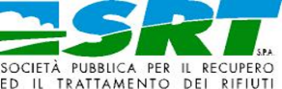 Luogo e data   …………………………                                                          							                                                                                              ………………………………………..                                                                                                                        (Firma)MODELLO PER LA SEGNALAZIONE DI CONDOTTE ILLECITE(c.d. Whistleblower)MODELLO PER LA SEGNALAZIONE DI CONDOTTE ILLECITE(c.d. Whistleblower)I dipendenti e i collaboratori che intendono segnalare situazioni di illecito (fatti di corruzione ed altri reati contro la pubblica amministrazione, fatti di supposto danno erariale o altri illeciti amministrativi) di cui sono venuti a conoscenza nell’amministrazione, debbono utilizzare il presente modello.Si rammenta che l’ordinamento tutela i dipendenti che effettuano la segnalazione di illecito. In particolare, la legge e il Piano Nazionale Anticorruzione, prevedono che:La società ha l’obbligo di predisporre dei sistemi di tutela della riservatezza circa l’identità del segnalante;L’identità del segnalante deve essere protetta in ogni contesto successivo alla segnalazione. Nel procedimento disciplinare, l’identità del segnalante non può essere rivelata senza il suo consenso, a meno che la sua conoscenza non sia assolutamente indispensabile per la difesa dell’incolpato;La segnalazione è sottratta all’accesso previsto dagli artt. 22 e segg. della legge 7/8/1990, n. 241;Il denunciante che ritiene di essere stato discriminato nel lavoro a causa della denuncia, può segnalare (anche attraverso il sindacato) al Responsabile della trasparenza e della prevenzione della corruzione i fatti di discriminazione.La segnalazione dovrà essere indirizzata al Responsabile della trasparenza e della prevenzione della corruzione e presentata con le seguenti modalità:Mediante invio all’indirizzo di posta elettronica del Responsabile della trasparenza e della prevenzione della corruzione (marino@srtspa.it);Mediante invio all’indirizzo di posta elettronica dell’Organismo di Vigilanza (odv231@srtspa.it)Mediante dichiarazione verbale;Mediante l’utilizzo di apposita cassetta postale posizionata all’esterno di ciascuna sede operativa aziendale, il cui accesso è riservato esclusivamente dall’Organismo di Vigilanza.Nel caso in cui la segnalazione riguardi il Responsabile della prevenzione della Corruzione e/o un funzionario facente parte del gruppo di lavoro che effettua le istruttorie il dipendente potrà inviare la propria segnalazione all’ANAC (all’indirizzo di posta elettronica dalla stessa attivato: whistleblowing@anticorruzione.itI dipendenti e i collaboratori che intendono segnalare situazioni di illecito (fatti di corruzione ed altri reati contro la pubblica amministrazione, fatti di supposto danno erariale o altri illeciti amministrativi) di cui sono venuti a conoscenza nell’amministrazione, debbono utilizzare il presente modello.Si rammenta che l’ordinamento tutela i dipendenti che effettuano la segnalazione di illecito. In particolare, la legge e il Piano Nazionale Anticorruzione, prevedono che:La società ha l’obbligo di predisporre dei sistemi di tutela della riservatezza circa l’identità del segnalante;L’identità del segnalante deve essere protetta in ogni contesto successivo alla segnalazione. Nel procedimento disciplinare, l’identità del segnalante non può essere rivelata senza il suo consenso, a meno che la sua conoscenza non sia assolutamente indispensabile per la difesa dell’incolpato;La segnalazione è sottratta all’accesso previsto dagli artt. 22 e segg. della legge 7/8/1990, n. 241;Il denunciante che ritiene di essere stato discriminato nel lavoro a causa della denuncia, può segnalare (anche attraverso il sindacato) al Responsabile della trasparenza e della prevenzione della corruzione i fatti di discriminazione.La segnalazione dovrà essere indirizzata al Responsabile della trasparenza e della prevenzione della corruzione e presentata con le seguenti modalità:Mediante invio all’indirizzo di posta elettronica del Responsabile della trasparenza e della prevenzione della corruzione (marino@srtspa.it);Mediante invio all’indirizzo di posta elettronica dell’Organismo di Vigilanza (odv231@srtspa.it)Mediante dichiarazione verbale;Mediante l’utilizzo di apposita cassetta postale posizionata all’esterno di ciascuna sede operativa aziendale, il cui accesso è riservato esclusivamente dall’Organismo di Vigilanza.Nel caso in cui la segnalazione riguardi il Responsabile della prevenzione della Corruzione e/o un funzionario facente parte del gruppo di lavoro che effettua le istruttorie il dipendente potrà inviare la propria segnalazione all’ANAC (all’indirizzo di posta elettronica dalla stessa attivato: whistleblowing@anticorruzione.itCOGNOME E NOME DEL SEGNALANTEQUALIFICA O POSIZIONE PROFESSIONALESEDE DI SERVIZIOTELFONO/CELLULAREE-MAILDATA/PERIODO IN CUI SI È VERIFICATO IL FATTO:gg/mm/aaaa LUOGO IN CUI SI È VERIFICATO IL FATTO: UFFICIO(indicare denominazione e indirizzo della struttura)…………………………………………………………. ALL’ESTERNO DELL’UFFICIO(indicare luogo e indirizzo)………………………………………………………….RITENGO CHE LE AZIONI OD OMISSIONI COMMESSE O TENTATE SIANO:  Penalmente rilevanti;  Poste in essere in violazione del Codice Etico e di altre disposizioni sanzionabili in via disciplinare;  Suscettibili di arrecare un pregiudizio patrimoniale alla Società di appartenenza o di altro ente pubblico;  Suscettibili di arrecare un pregiudizio all’immagine della Società;  Altro (specificare) …………………………………DESCRIZIONE DEL FATTO (CONDOTTA O EVENTO):………………………………………………………….………………………………………………………….………………………………………………………….………………………………………………………….………………………………………………………….…………………………………………………………AUTORE/I DEL FATTO:………………………………………………………….………………………………………………………….ALTRI EVENTUALI SOGGETTI A CONOSCENZA DEL FATTO E/O IN GRADIO DI RIFERIRE SUL MEDESIMO:………………………………………………………….………………………………………………………….EVENTUALI ALLEGATI A SOSTEGNO DELLA SEGNALAZIONE………………………………………………………….………………………………………………………….